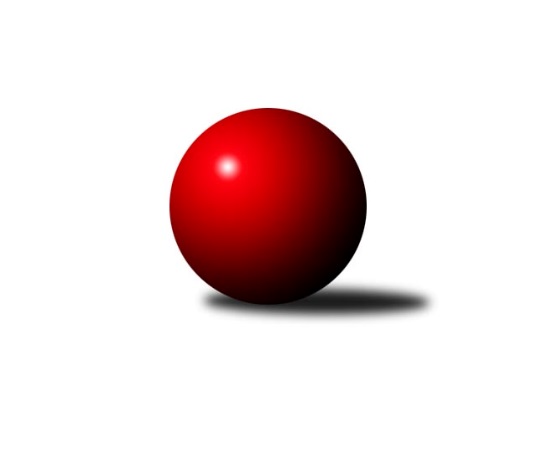 Č.12Ročník 2023/2024	13.1.2024Úvodní jarní kolo 4:2 pro domácí. Hosté vezou body z Vrchlabí a z Náchoda. Vedoucí dvojice vítězí a poslední trojice prohrává, a tak se nám čelo a konec tabulky nemění. V tomto kole byly dosaženy dvě pětistovky – jedna v Trutnově a druhá v Náchodě, ale obě jsou produktem trutnovských hráčů. Nejlepšího výkonu v tomto kole: 2655 dosáhlo družstvo:  Loko. Trutnov B a z jednotlivců trutnovský Roman Straka 514.Východočeský přebor skupina A 2023/2024Výsledky 12. kolaSouhrnný přehled výsledků: Loko. Trutnov B	- Dvůr Kr. B	14:2	2655:2522		11.1.Josefov A	- Rokytnice B	12:4	2398:2344		12.1.Vrchlabí B	- Jičín B	4:12	2510:2569		12.1.SKK Náchod C	- Trutnov C	4:12	2612:2653		12.1.Milovice B	- Smiřice B	12:4	2535:2525		12.1.Nová Paka B	- Poříčí A	16:0	2584:2363		12.1.Tabulka družstev:	1.	Nová Paka B	12	9	0	3	128 : 64 	 	 2539	18	2.	Loko. Trutnov B	12	9	0	3	126 : 66 	 	 2635	18	3.	Josefov A	12	7	1	4	118 : 74 	 	 2454	15	4.	Jičín B	12	6	2	4	110 : 82 	 	 2570	14	5.	Smiřice B	12	6	1	5	92 : 100 	 	 2523	13	6.	Milovice B	12	6	0	6	98 : 94 	 	 2458	12	7.	Vrchlabí B	12	5	2	5	96 : 96 	 	 2516	12	8.	Dvůr Kr. B	12	4	2	6	86 : 106 	 	 2539	10	9.	Trutnov C	12	4	2	6	84 : 108 	 	 2507	10	10.	Rokytnice B	12	4	0	8	78 : 114 	 	 2461	8	11.	SKK Náchod C	12	3	2	7	72 : 120 	 	 2485	8	12.	Poříčí A	12	3	0	9	64 : 128 	 	 2360	6Podrobné výsledky kola:	  Loko. Trutnov B	2655	14:2	2522	Dvůr Kr. B	Eva Kammelová	 	 229 	 227 		456 	 2:0 	 447 	 	211 	 236		Ivan Vondráček	Roman Straka	 	 278 	 236 		514 	 2:0 	 437 	 	214 	 223		Martin Kozlovský	Petr Holý	 	 239 	 213 		452 	 2:0 	 428 	 	205 	 223		Kateřina Šmídová	Denisa Kroupová	 	 210 	 193 		403 	 2:0 	 370 	 	153 	 217		Ladislav Malý *1	Jan Kyncl	 	 214 	 211 		425 	 0:2 	 453 	 	221 	 232		Luděk Horák	Jaroslav Jeníček *2	 	 199 	 206 		405 	 2:0 	 387 	 	197 	 190		Martina Kramosilovározhodčí: Zdeněk Babka
střídání: *1 od 51. hodu Miroslav Šulc, *2 od 35. hodu Zdeněk BabkaNejlepší výkon utkání: 514 - Roman Straka	 Josefov A	2398	12:4	2344	Rokytnice B	Roman Kašpar	 	 207 	 203 		410 	 0:2 	 423 	 	218 	 205		Tomáš Cvrček	Matěj Šanda	 	 205 	 173 		378 	 0:2 	 412 	 	226 	 186		Filip Vízek	Dominik Tichý *1	 	 185 	 231 		416 	 2:0 	 413 	 	201 	 212		Vladimír Škoda	Pavel Řehák	 	 213 	 184 		397 	 2:0 	 360 	 	182 	 178		Jakub Kašpar *2	Jiří Rücker	 	 198 	 207 		405 	 2:0 	 374 	 	182 	 192		Matěj Ditz	Jakub Hrycík	 	 184 	 208 		392 	 2:0 	 362 	 	168 	 194		Martin Pacákrozhodčí: Pavel Řehák
střídání: *1 od 12. hodu Petr Hrycík, *2 od 51. hodu Filip HanoutNejlepší výkon utkání: 423 - Tomáš Cvrček	 Vrchlabí B	2510	4:12	2569	Jičín B	Miroslav Král	 	 204 	 229 		433 	 0:2 	 437 	 	229 	 208		Marie Kolářová	Jitka Svatá	 	 235 	 220 		455 	 2:0 	 409 	 	178 	 231		Pavel Kaan	Miroslav Mejznar	 	 211 	 214 		425 	 2:0 	 402 	 	199 	 203		Ladislav Křivka	Václav Vejdělek	 	 207 	 204 		411 	 0:2 	 440 	 	215 	 225		Vladimír Řehák	Tomáš Limberský	 	 210 	 195 		405 	 0:2 	 444 	 	210 	 234		Luboš Kolařík	Vladimír Cerman	 	 193 	 188 		381 	 0:2 	 437 	 	214 	 223		Tomáš Pavlatarozhodčí: Zdeněk HoblNejlepší výkon utkání: 455 - Jitka Svatá	 SKK Náchod C	2612	4:12	2653	Trutnov C	Milena Mankovecká	 	 236 	 210 		446 	 0:2 	 468 	 	251 	 217		Karel Slavík	Dana Adamů	 	 210 	 232 		442 	 2:0 	 357 	 	178 	 179		Jiří Škoda *1	Miroslav Tomeš	 	 232 	 217 		449 	 2:0 	 412 	 	208 	 204		Michal Turek	Jaroslav Dlohoška	 	 222 	 198 		420 	 0:2 	 461 	 	236 	 225		Jan Krejcar	Jiří Tesař	 	 207 	 219 		426 	 0:2 	 455 	 	238 	 217		František Jankto	Miroslav Hejnyš	 	 204 	 225 		429 	 0:2 	 500 	 	226 	 274		Martin Kholrozhodčí: Jan Adam
střídání: *1 od 58. hodu Václav KuklaNejlepší výkon utkání: 500 - Martin Khol	 Milovice B	2535	12:4	2525	Smiřice B	Martin Včeliš	 	 203 	 236 		439 	 2:0 	 429 	 	231 	 198		Stanislav Nosek	Ondra Kolář	 	 215 	 200 		415 	 2:0 	 405 	 	207 	 198		Roman Vrabec	Jarmil Nosek	 	 214 	 222 		436 	 2:0 	 430 	 	218 	 212		Václav Novotný	Tomáš Nosek	 	 203 	 204 		407 	 0:2 	 414 	 	214 	 200		Margita Novotná	Miroslav Šanda	 	 228 	 205 		433 	 2:0 	 428 	 	196 	 232		Anna Šmídová	Lukáš Kostka	 	 199 	 206 		405 	 0:2 	 419 	 	199 	 220		Karel Josefrozhodčí: Liboslav JanákNejlepší výkon utkání: 439 - Martin Včeliš	 Nová Paka B	2584	16:0	2363	Poříčí A	Lenka Havlínová	 	 201 	 191 		392 	 2:0 	 380 	 	170 	 210		Daniel Havrda	Miloš Fajfer	 	 199 	 223 		422 	 2:0 	 387 	 	195 	 192		Jakub Petráček	Jiří Kout	 	 228 	 207 		435 	 2:0 	 415 	 	211 	 204		Jan Gábriš	Jaroslav Fajfer	 	 203 	 230 		433 	 2:0 	 339 	 	163 	 176		Dušan Petráček	Martin Pešta	 	 224 	 231 		455 	 2:0 	 437 	 	219 	 218		Jan Roza	Petr Lukeš	 	 224 	 223 		447 	 2:0 	 405 	 	190 	 215		Lubomír Šimonkarozhodčí: Bohuslav BajerNejlepší výkon utkání: 455 - Martin PeštaPořadí jednotlivců:	jméno hráče	družstvo	celkem	plné	dorážka	chyby	poměr kuž.	Maximum	1.	Roman Straka 	 Loko. Trutnov B	479.30	314.5	164.8	2.7	6/7	(527)	2.	Ivan Vondráček 	Dvůr Kr. B	469.86	312.9	156.9	2.8	6/7	(486)	3.	Petr Holý 	 Loko. Trutnov B	465.07	314.6	150.5	2.8	7/7	(501)	4.	Luděk Horák 	Dvůr Kr. B	456.64	305.0	151.6	5.4	5/7	(525)	5.	Karel Slavík 	Trutnov C	455.91	310.1	145.8	3.0	5/6	(472)	6.	Vladimír Řehák 	Jičín B	449.14	306.6	142.5	4.4	6/6	(480)	7.	Jiří Kout 	Nová Paka B	447.52	302.1	145.4	5.7	7/7	(483)	8.	František Jankto 	Trutnov C	443.55	302.8	140.7	5.6	6/6	(466)	9.	Luboš Kolařík 	Jičín B	442.14	298.3	143.9	4.5	6/6	(472)	10.	Jan Bajer 	Nová Paka B	441.71	302.6	139.1	6.5	7/7	(471)	11.	Petr Kotek 	Trutnov C	439.13	300.0	139.2	6.5	4/6	(493)	12.	Jitka Svatá 	Vrchlabí B	437.72	305.6	132.2	8.0	6/6	(468)	13.	Tomáš Limberský 	Vrchlabí B	436.65	300.0	136.7	4.9	5/6	(461)	14.	Jiří Tesař 	SKK Náchod C	434.39	298.3	136.1	5.3	6/7	(492)	15.	Vladimír Cerman 	Vrchlabí B	433.08	294.1	139.0	6.2	6/6	(470)	16.	Jan Kyncl 	 Loko. Trutnov B	431.52	299.0	132.6	6.3	7/7	(461)	17.	Aleš Kloutvor 	Jičín B	431.15	300.2	131.0	5.0	4/6	(486)	18.	Karel Kratochvíl 	 Loko. Trutnov B	431.00	293.0	138.0	6.6	7/7	(470)	19.	Petr Lukeš 	Nová Paka B	430.93	302.2	128.8	6.8	7/7	(492)	20.	Jiří Rücker 	Josefov A	429.76	296.2	133.5	5.9	7/7	(476)	21.	Dana Adamů 	SKK Náchod C	429.30	298.6	130.7	6.2	6/7	(470)	22.	Jakub Hrycík 	Josefov A	428.67	292.5	136.2	7.7	6/7	(476)	23.	Jaroslav Jeníček 	 Loko. Trutnov B	428.67	299.6	129.0	10.3	6/7	(516)	24.	Tomáš Pavlata 	Jičín B	428.55	288.6	139.9	5.9	6/6	(490)	25.	Martin Matějček 	Smiřice B	425.08	305.8	119.3	9.8	6/7	(466)	26.	Jan Masopust 	Milovice B	423.50	297.5	126.0	6.0	6/7	(471)	27.	Jan Roza 	Poříčí A	422.81	292.4	130.4	7.7	7/7	(464)	28.	Jakub Kašpar 	Rokytnice B	422.80	294.0	128.8	9.6	5/7	(453)	29.	Martin Kozlovský 	Dvůr Kr. B	421.31	293.4	127.9	8.7	7/7	(473)	30.	Stanislav Nosek 	Smiřice B	421.28	299.2	122.1	7.9	6/7	(437)	31.	Petr Hrycík 	Josefov A	420.67	287.5	133.2	7.7	6/7	(445)	32.	Luděk Sukup 	Smiřice B	419.80	290.2	129.6	8.4	5/7	(456)	33.	Karel Josef 	Smiřice B	418.36	294.0	124.4	9.3	7/7	(462)	34.	Marie Kolářová 	Jičín B	418.28	288.4	129.9	6.4	6/6	(451)	35.	Martin Pešta 	Nová Paka B	417.53	294.1	123.4	11.4	6/7	(471)	36.	Miroslav Král 	Vrchlabí B	417.40	290.3	127.1	7.2	5/6	(459)	37.	Tomáš Cvrček 	Rokytnice B	416.06	287.4	128.7	9.0	7/7	(454)	38.	Filip Vízek 	Rokytnice B	415.72	292.7	123.0	9.2	5/7	(433)	39.	Jan Krejcar 	Trutnov C	415.51	296.4	119.1	10.4	5/6	(461)	40.	Martin Včeliš 	Milovice B	415.33	290.5	124.9	9.1	6/7	(441)	41.	Miloš Voleský 	SKK Náchod C	415.19	296.4	118.8	11.3	7/7	(452)	42.	Zdeněk Babka 	 Loko. Trutnov B	415.00	300.6	114.4	13.2	5/7	(434)	43.	Anna Šmídová 	Smiřice B	414.40	285.5	128.9	8.4	5/7	(436)	44.	Lukáš Kostka 	Milovice B	414.20	293.0	121.3	4.5	5/7	(445)	45.	Milena Mankovecká 	SKK Náchod C	414.11	290.4	123.7	8.1	6/7	(465)	46.	Kateřina Šmídová 	Dvůr Kr. B	414.08	289.6	124.5	10.0	6/7	(457)	47.	Martin Šnytr 	Dvůr Kr. B	413.35	288.0	125.4	9.1	5/7	(453)	48.	Lukáš Ludvík 	Josefov A	412.53	291.9	120.6	9.0	6/7	(449)	49.	Lenka Havlínová 	Nová Paka B	411.11	285.1	126.0	7.6	6/7	(450)	50.	Roman Kašpar 	Josefov A	410.79	286.9	123.9	9.4	6/7	(444)	51.	Ladislav Křivka 	Jičín B	410.00	297.8	112.3	6.5	4/6	(435)	52.	Martin Pacák 	Rokytnice B	409.83	283.5	126.3	9.7	6/7	(456)	53.	Miroslav Tomeš 	SKK Náchod C	406.80	289.7	117.1	9.0	5/7	(455)	54.	Jaroslav Fajfer 	Nová Paka B	406.54	284.6	121.9	9.4	7/7	(433)	55.	Miroslav Šanda 	Milovice B	405.79	282.1	123.7	7.2	6/7	(433)	56.	Michal Turek 	Trutnov C	404.25	283.3	121.0	9.2	5/6	(419)	57.	Jan Gábriš 	Poříčí A	402.39	278.1	124.3	9.2	6/7	(438)	58.	Ondra Kolář 	Milovice B	401.77	289.8	111.9	9.7	5/7	(453)	59.	Roman Vrabec 	Smiřice B	401.50	283.1	118.4	10.6	5/7	(432)	60.	Daniel Havrda 	Poříčí A	400.93	287.8	113.1	11.0	7/7	(443)	61.	Miroslav Mejznar 	Vrchlabí B	400.80	285.6	115.2	9.2	5/6	(425)	62.	Jakub Petráček 	Poříčí A	400.00	288.3	111.7	9.5	7/7	(448)	63.	Lubomír Šimonka 	Poříčí A	399.67	291.0	108.6	12.4	7/7	(437)	64.	Milan Hurdálek 	SKK Náchod C	399.40	285.7	113.7	12.3	5/7	(437)	65.	Václav Kukla 	Trutnov C	392.63	280.5	112.1	11.1	4/6	(445)	66.	Martina Kramosilová 	Dvůr Kr. B	390.17	283.2	106.9	13.9	6/7	(425)	67.	Václav Vejdělek 	Vrchlabí B	387.13	274.0	113.1	9.5	4/6	(411)	68.	Jiří Martin 	Vrchlabí B	374.88	273.6	101.3	13.4	4/6	(398)	69.	Dominik Tichý 	Josefov A	366.80	265.1	101.7	15.0	5/7	(437)	70.	Dušan Petráček 	Poříčí A	351.63	254.0	97.6	14.3	6/7	(383)		Václav Šmída 	Smiřice B	464.30	309.1	155.2	3.3	4/7	(499)		Radek Novák 	Rokytnice B	464.00	323.0	141.0	8.0	3/7	(500)		Martin Khol 	Trutnov C	452.00	306.0	146.0	5.0	2/6	(500)		Eva Kammelová 	 Loko. Trutnov B	439.25	303.3	136.0	6.5	1/7	(456)		Ondřej Votoček 	Vrchlabí B	438.89	288.1	150.8	4.2	3/6	(450)		Jarmil Nosek 	Milovice B	436.54	300.3	136.3	7.3	4/7	(454)		Miroslav Hejnyš 	SKK Náchod C	430.75	296.8	134.0	9.5	2/7	(474)		Jan Řebíček 	Rokytnice B	427.33	302.0	125.3	9.7	3/7	(453)		Štěpán Soukup 	Jičín B	424.56	289.2	135.3	9.0	3/6	(492)		Václav Novotný 	Smiřice B	422.88	296.1	126.8	10.9	4/7	(471)		Monika Horová 	Dvůr Kr. B	422.00	293.9	128.1	8.3	4/7	(479)		Miloš Fajfer 	Nová Paka B	422.00	309.0	113.0	10.0	1/7	(422)		Pavel Kaan 	Jičín B	420.83	299.5	121.3	7.0	3/6	(478)		Pavel Gracias 	Vrchlabí B	420.61	296.3	124.3	10.0	3/6	(453)		Vladimír Škoda 	Rokytnice B	420.17	283.3	136.8	9.5	4/7	(468)		Marek Ondráček 	Milovice B	415.25	296.3	119.0	11.1	4/7	(437)		Miroslav Šulc 	Dvůr Kr. B	414.00	291.0	123.0	8.0	1/7	(414)		Margita Novotná 	Smiřice B	414.00	292.0	122.0	12.0	1/7	(414)		Josef Prokopec 	 Loko. Trutnov B	412.00	284.7	127.3	9.7	3/7	(448)		Vladimír Pavlata 	Jičín B	411.00	295.5	115.5	10.5	2/6	(416)		Tomáš Fuchs 	Milovice B	406.00	292.0	114.0	9.0	2/7	(410)		Jan Malý 	Trutnov C	405.00	283.0	122.0	9.0	1/6	(405)		Matěj Šanda 	Josefov A	403.42	286.5	116.9	10.3	3/7	(422)		 		403.00	274.0	129.0	6.0	1/0	(403)		Jiří Doucha  st.	SKK Náchod C	402.75	283.5	119.3	8.8	4/7	(414)		Pavel Řehák 	Josefov A	399.00	267.5	131.5	5.5	2/7	(401)		Matěj Ditz 	Rokytnice B	398.80	279.2	119.6	10.1	4/7	(427)		Jaroslav Dlohoška 	SKK Náchod C	396.89	280.2	116.7	11.0	3/7	(452)		Filip Hanout 	Rokytnice B	396.56	287.7	108.8	9.5	3/7	(440)		Aleš Kotek 	 Loko. Trutnov B	393.00	280.0	113.0	11.0	1/7	(393)		Lukáš Rožnovský 	Josefov A	392.00	289.0	103.0	10.0	1/7	(392)		Tomáš Nosek 	Milovice B	390.38	272.4	118.0	10.9	2/7	(431)		Jan Lutz 	Rokytnice B	385.00	282.0	103.0	11.0	1/7	(385)		Jan Stejskal 	Vrchlabí B	383.00	280.0	103.0	15.0	1/6	(383)		Jiří Škoda 	Trutnov C	381.33	265.3	116.0	9.7	1/6	(408)		Bohuslav Bajer 	Nová Paka B	378.00	264.5	113.5	12.3	2/7	(381)		Miroslav Šanda 	Milovice B	377.50	279.8	97.8	13.8	4/7	(428)		Miloš Janoušek 	Rokytnice B	365.00	260.5	104.5	16.0	2/7	(378)		Eva Novotná 	Rokytnice B	363.00	269.0	94.0	14.0	2/7	(379)		 		356.00	237.0	119.0	0.0	1/0	(356)		Václava Krulišová 	Trutnov C	329.50	248.5	81.0	16.0	2/6	(338)		Adriana Švejdová 	Poříčí A	312.75	233.0	79.8	22.0	2/7	(351)Sportovně technické informace:Starty náhradníků:registrační číslo	jméno a příjmení 	datum startu 	družstvo	číslo startu23672	Denisa Kroupová	11.01.2024	 Loko. Trutnov B	1x27443	Miloš Fajfer	12.01.2024	Nová Paka B	1x179	Dana Adamů	12.01.2024	SKK Náchod C	1x5608	Miroslav Hejnyš	12.01.2024	SKK Náchod C	1x
Hráči dopsaní na soupisku:registrační číslo	jméno a příjmení 	datum startu 	družstvo	104	Marie Kolářová	12.01.2024	Jičín B	19426	Kateřina Šmídová	11.01.2024	Dvůr Kr. B	500	Miroslav Šulc	11.01.2024	Dvůr Kr. B	25386	Michal Turek	12.01.2024	Trutnov C	Program dalšího kola:13. kolo18.1.2024	čt	17:00	Jičín B - Rokytnice B	18.1.2024	čt	17:00	Smiřice B - SKK Náchod C	19.1.2024	pá	17:00	Poříčí A - Milovice B	19.1.2024	pá	17:00	Trutnov C -  Loko. Trutnov B	19.1.2024	pá	17:00	Nová Paka B - Josefov A	19.1.2024	pá	17:00	Dvůr Kr. B - Vrchlabí B	Nejlepší šestka kola - absolutněNejlepší šestka kola - absolutněNejlepší šestka kola - absolutněNejlepší šestka kola - absolutněNejlepší šestka kola - dle průměru kuželenNejlepší šestka kola - dle průměru kuželenNejlepší šestka kola - dle průměru kuželenNejlepší šestka kola - dle průměru kuželenNejlepší šestka kola - dle průměru kuželenPočetJménoNázev týmuVýkonPočetJménoNázev týmuPrůměr (%)Výkon7xRoman StrakaTrutnov B5146xRoman StrakaTrutnov B121.675141xMartin KholTrutnov C5001xMartin KholTrutnov C112.565004xKarel SlavíkTrutnov C4682xMartin PeštaN. Paka109.854551xJan KrejcarTrutnov C4614xJitka SvatáVrchlabí B109.544551xEva KammelováTrutnov B4561xEva KammelováTrutnov B107.944561x
3x
2xFrantišek Jankto
Jitka Svatá
Martin PeštaTrutnov C
Vrchlabí B
N. Paka455
455
4552xPetr LukešN. Paka107.92447